      Vážení zahrádkáři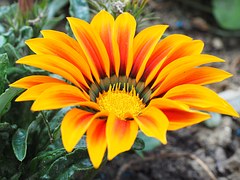 výbor ZO ČZS U Habrovického rybníka; 40340 Ústí nad LabemVás zve na výroční členskou schůzi( účast všech členů ZO je velice důležitá )Členská schůze se koná dne 28.05.2017 od 9.30 hodve společenské budově v naší zahrádkářské osaděZa výbor ZO Vás zve: tajemník ZO: p. Beránek    …………………………..					   předseda ZO: p. Zlesák       …………………………..Důležité upozornění zahrádkářůmuvědomujeme zahrádkáře, kteří si chtějí zaplatit vyúčtování za rok 2016 v hotovosti,tak mohou učinit dne: 27.5.2017a to v kanceláři ve společenské budově a to od 9.00 hod do 12.00 hod.V den konání členské schůze se poplatky vybírat nebudou.ostatní členy prosíme aby zaplatili do konce měsíce května nejdéle do 15.6.2017					 								 …………………………..													pokladník: Eva Urbánková